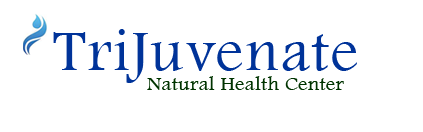 Client Intake FormDate:  _____________________Name: __________________________________________ Phone:______________________Address:  ________________________________________ City: _______________________ State: _____Email address:  _______________________________					        Zip: ________Occupation: _________________________________           Employer: _____________________DOB:  _____________________  Marital Status:  ____single  ____married Children’s names and ages:  _________________________________________________________________________________________Who referred you? ________________________________________--------------------------------------------------------------------------------------------------------------Do you have a medical diagnoses?  ___ Yes  ___No		Have you been vaccinated?  _________If so, by whom?  _________________________________    Explain:_____________________________________________________________________________________________________________________________________________________________________________What are your main symptoms that brought you here today?  ____________________________________________________________________________________________________________________________________________________________________________________What have you done to relieve those symptoms?____________________________________________________________________________________________________________________________________________________________________________________Please list any prescription medications you currently taking and what are they for.____________________________________________________________________________________________________________________________________________________________________________________Do you take any supplements?  Please list.____________________________________________________________________________________________________________________________________________________________________________________Do you exercise on a regular basis?  If so, tell me what you do for exercise, how often and duration?____________________________________________________________________________________________________________________________________________________________________________________List your TOP 5 favorite foods that you eat regularly?__________________________________________________________________________________________What foods do you crave?  __________________________________________________________________________________________What do you typically drink for beverages throughout the day?__________________________________________________________________________________________What type of water do you drink?  ___Reverse Osmosis ___Tap  ____Spring ____DistilledHow many ounces daily? _______Which meals so you eat daily?  _____breakfast  ______lunch  ______ supperRate your daily energy:  1=lowest; 10=highest  ______________How many hours do you sleep at night?  ____________ Do you have any sleep issues? __________________________________________________________________________________________How often do you have bowel movements?  _________________________________________Do you have mercury fillings in your teeth?  ________________________________________How do you spend your time when you are not doing your primary occupation? ____________________________________________________________________________________________________________________________________________________________________________________What surgeries have you had and when?  Circle NONE if applicable.______________________________________________________________________________________________________________________________________________________________________________________________________________________________________________________________________________What are your current life stressors?___________________________________________________________________________________________________________________________________________________________________________________Tell me about your general mood.  __________________________________________________________________________________________Please list any additional comments or information about your health and wellness:____________________________________________________________________________________________________________________________________________________________________________________What would hold you back from making changes to your lifestyle?____________________________________________________________________________________________________________________________________________________________________________________Are you committed to make changes to heal yourself?  If YES, sign and date below!  		_________________________________________ DATE: ___________________I understand that I am here to learn about better health practices and that I will be offered information about food supplements and general lifestyle changes- this includes emotional, physical, mental and spiritual health.  I also fully understand that those who counsel me are not medical doctors and I am not here for medical diagnostic purposes or treatment procedures.  I am not on this visit or any subsequent visit as an agent for federal, state or local agencies or on a mission of entrapment or investigation.  (IF SO- you can leave now.)The services performed here are intended for the maintenance of the best possible state of natural health and do not involve diagnosing, treatment, or prescribing remedies for disease.		_________________________________________  DATE: _______________________